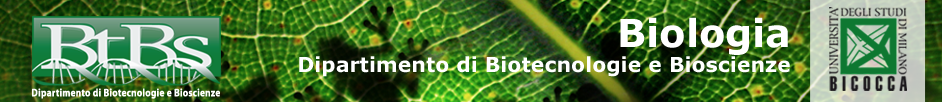 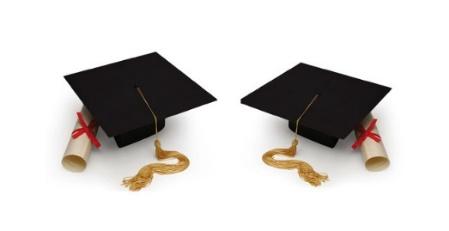 CALENDARIO SEDUTE DI LAUREA AA 2019/2020CORSO DI LAUREA MAGISTRALE IN BIOLOGIA F0601Q - 564Gli studenti che dopo aver presentato la domanda di conseguimento titolo si rendono conto di non riuscire a laurearsi sono pregati di comunicarlo tempestivamente inviando una mail alle segreterie studenti (segr.studenti.scienze@unimib.it) e alla segreteria didattica (elena.bottani@unimib.it) almeno 2 settimane prima della seduta di laureaI SESSIONE 2019/2020II SESSIONE2019/2020II SESSIONE2019/2020III SESSIONE2019/2020III SESSIONE2019/2020DISCUSSIONE TESI E PROCLAMAZIONE LAUREA9LUGLIO20206OTTOBRE 202013 NOVEMBRE 20203FEBBRAIO 202115MARZO2021Termine per la presentazione della DOMANDA DI CONSEGUIMENTO TITOLO su Segreterie online8 APRILE - 1 GIUGNO 20202 LUGLIO - 1 SETTEMBRE 20202 LUGLIO - 6 OTTOBRE 20203 DICEMBRE 2020 – 7 GENNAIO 2021 3 DICEMBRE 2020 – 5 FEBBRAIO 2021Stampare la DICHIARAZIONE RELATIVA AL TITOLO TESI DEFINITIVO da Segreterie online, sezione ''Conseguimento titolo'', e inviarne 1 copia, entro i termini previsti, in allegato asegr.studenti.scienze@unimib.it tramite la mail di campus. Il mancato invio del titolo tesi implicherà la rinuncia all'esame di laurea.
NON E' PIU' RICHIESTA LA CONSEGNA DEL LIBRETTO UNIVERSITARIO.9 APRILE – 11 GIUGNO 20203 LUGLIO - 8 SETTEMBRE 20203 LUGLIO - 16 OTTOBRE 20204 DICEMBRE – 8 GENNAIO 20214 DICEMBRE- 15 FEBBRAIO 2021Termine ultimo per il sostenimento degli esami11 GIUGNO 20208 SETTEMBRE 202016 OTTOBRE 20208 GENNAIO 202115 FEBBRAIO 2021Termine ultimo di inserimento della tesi in formato PDF in Segreterie online25 GIUGNO 202022 SETTEMBRE 202030 OTTOBRE 202020 GENNAIO 20211 MARZO 2021Limite per la presentazione  via mail DELLA SINTESI  (1-2  pagine) DELLA RELAZIONE SVOLTA PER LA TESI, in lingua Italiana  e inglese all’indirizzo di posta elettronica:  elena.bottani@unimib.itIl riassunto deve contenere obbligatoriamente  i seguenti dati: nome – cognome – matricola- titolo della prova finale  – relatore correlatore – data della seduta della tesi – indicazione del corso di laurea di appartenenza . recapito telefonico. 10GIUGNO 202011SETTEMBRE 202014OTTOBRE 20208GENNAIO 202112FEBBRAIO 2021Limite per la presentazione dell’attestato di partecipazione al corso sulla sicurezzaDA SPEDIRE VIA MAIL (didattica.btbs@unimib.it) O CONSEGNARE IN SEGRETERIA DIDATTICA II PIANO EDIFICIO U310GIUGNO 202011SETTEMBRE 202014OTTOBRE 20208GENNAIO 202112FEBBRAIO 2021